Ben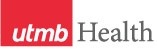 WEEKLY RELAYSWEEKLY RELAYSApril 14, 2022YOUR DEPARTMENT NEWS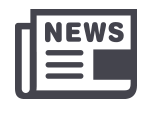 YOUR DEPARTMENT NEWSYOUR DEPARTMENT NEWSUTMB NEWS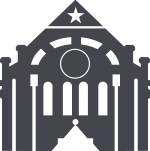 UTMB NEWS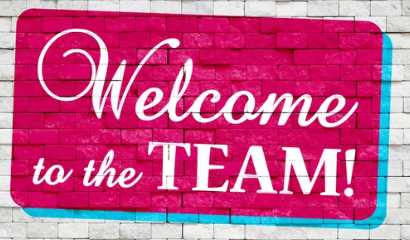 Please join us in welcoming our newest member to the SOM Academic Affairs Team!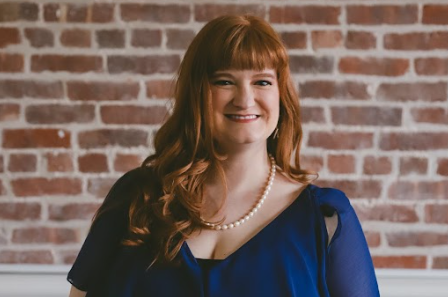 Elizabeth Singleton – Coordinator II, Office of Clinical EducationI have a degree in English Literature from the University of Houston. I come to UTMB from the K-12 world; I taught high school English for four and a half years. I left at the end of the fall semester in December to re-locate for my partner’s job. While I miss my students, I am very glad to be out of the classroom and on this new adventure here in Galveston! Reading is my favorite thing. I read mostly fiction and love horror, romance, sci-fi, and fantasy. My reading goal for the year is to read 52 books; so far, I’ve read 22. I have a 10-month-old daughter and I’m teaching myself to crochet.Please join us in welcoming our newest member to the SOM Academic Affairs Team!Elizabeth Singleton – Coordinator II, Office of Clinical EducationI have a degree in English Literature from the University of Houston. I come to UTMB from the K-12 world; I taught high school English for four and a half years. I left at the end of the fall semester in December to re-locate for my partner’s job. While I miss my students, I am very glad to be out of the classroom and on this new adventure here in Galveston! Reading is my favorite thing. I read mostly fiction and love horror, romance, sci-fi, and fantasy. My reading goal for the year is to read 52 books; so far, I’ve read 22. I have a 10-month-old daughter and I’m teaching myself to crochet.Please join us in welcoming our newest member to the SOM Academic Affairs Team!Elizabeth Singleton – Coordinator II, Office of Clinical EducationI have a degree in English Literature from the University of Houston. I come to UTMB from the K-12 world; I taught high school English for four and a half years. I left at the end of the fall semester in December to re-locate for my partner’s job. While I miss my students, I am very glad to be out of the classroom and on this new adventure here in Galveston! Reading is my favorite thing. I read mostly fiction and love horror, romance, sci-fi, and fantasy. My reading goal for the year is to read 52 books; so far, I’ve read 22. I have a 10-month-old daughter and I’m teaching myself to crochet.COVID-19 UPDATE
Important Reminders & Quick LinksTravel requirements and guidelines remain in place until further notice Safety Requirements, including masking, meetings and visitation  Visitation Policy  Requirements if you are Sick or Exposed, including return-to-work/campus guidelines after infection  Schedule a vaccine or booster online or get the vaccine through Employee Health clinics in Galveston and League City  Weekly Wellness Tips:Throughout the month of April, focus on being active.Give your body a boost by laughing or making someone laugh.Turn your housework or chores into a fun form of exercise.Have a day free from TV or screens and get moving instead.Set yourself an exercise goal or sign up to an activity challenge.Move as much as possible, even if you’re stuck inside.Make sleep a priority and go to bed in good time.Relax your body and mind with yoga, tai chi or meditation.UTMB Health hosting a Career Open House at League City CampusUTMB Health is hosting a Career Open House for patient care positions on April 27 and 28 from 9 a.m. to 4 p.m. at our UTMB Health League City Campus. On-site interviews will be conducted and offers will be extended on the spot. Visit https://utmb.us/4vz for more information.IN CASE YOU MISSED ITApril 5 Galveston Unscripted – UTMB’s Dr. Paula Summerly shared stories of the 1920 Bubonic Plague outbreak in Galveston UTMB Health's Dr. Paula Summerly is featured in the latest episode of Galveston Unscripted – The Galveston History Podcast. Summerly, who manages the Old Red Medical Museum, shared stories of the 1920 Bubonic Plague outbreak in Galveston and highlighted some of UTMB’s trailblazing women in the medical field. To hear the full discussion, visit https://utmb.us/6n9. March 31 Clear Lake Connections Podcast covered heart health and the field of cardiologyUTMB Health’s Dr. Muhammad Raja, clinical assistant professor of medicine at UTMB Division of Cardiology was featured on the Clear Lake Area Chamber of Commerce Clear Lake Connections podcast. Dr. Raja discussed the different ways people, even with unfavorable genetics, can prolong and even prevent many cardiac diseases. He also examined the differences in cardiac events between males and females and how females in general need to be more observant as their symptoms are not typical ones. To hear the full discussion, visit https://utmb.us/6na. COVID-19 UPDATE
Important Reminders & Quick LinksTravel requirements and guidelines remain in place until further notice Safety Requirements, including masking, meetings and visitation  Visitation Policy  Requirements if you are Sick or Exposed, including return-to-work/campus guidelines after infection  Schedule a vaccine or booster online or get the vaccine through Employee Health clinics in Galveston and League City  Weekly Wellness Tips:Throughout the month of April, focus on being active.Give your body a boost by laughing or making someone laugh.Turn your housework or chores into a fun form of exercise.Have a day free from TV or screens and get moving instead.Set yourself an exercise goal or sign up to an activity challenge.Move as much as possible, even if you’re stuck inside.Make sleep a priority and go to bed in good time.Relax your body and mind with yoga, tai chi or meditation.UTMB Health hosting a Career Open House at League City CampusUTMB Health is hosting a Career Open House for patient care positions on April 27 and 28 from 9 a.m. to 4 p.m. at our UTMB Health League City Campus. On-site interviews will be conducted and offers will be extended on the spot. Visit https://utmb.us/4vz for more information.IN CASE YOU MISSED ITApril 5 Galveston Unscripted – UTMB’s Dr. Paula Summerly shared stories of the 1920 Bubonic Plague outbreak in Galveston UTMB Health's Dr. Paula Summerly is featured in the latest episode of Galveston Unscripted – The Galveston History Podcast. Summerly, who manages the Old Red Medical Museum, shared stories of the 1920 Bubonic Plague outbreak in Galveston and highlighted some of UTMB’s trailblazing women in the medical field. To hear the full discussion, visit https://utmb.us/6n9. March 31 Clear Lake Connections Podcast covered heart health and the field of cardiologyUTMB Health’s Dr. Muhammad Raja, clinical assistant professor of medicine at UTMB Division of Cardiology was featured on the Clear Lake Area Chamber of Commerce Clear Lake Connections podcast. Dr. Raja discussed the different ways people, even with unfavorable genetics, can prolong and even prevent many cardiac diseases. He also examined the differences in cardiac events between males and females and how females in general need to be more observant as their symptoms are not typical ones. To hear the full discussion, visit https://utmb.us/6na. OPICSLEGEND	PATIENT CARE	EDUCATION & RESEARCH	INSTITUTIONAL SUPPORT	CMC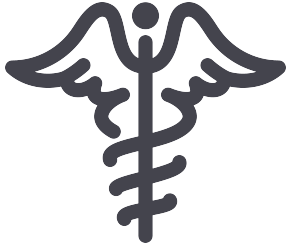 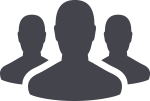 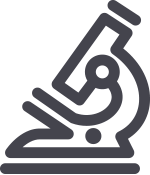 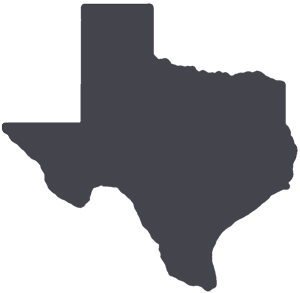 	PATIENT CARE	EDUCATION & RESEARCH	INSTITUTIONAL SUPPORT	CMC	PATIENT CARE	EDUCATION & RESEARCH	INSTITUTIONAL SUPPORT	CMC	PATIENT CARE	EDUCATION & RESEARCH	INSTITUTIONAL SUPPORT	CMCAROUND UTMB (Use the legend above to quickly find items of interest to your team)AROUND UTMB (Use the legend above to quickly find items of interest to your team)AROUND UTMB (Use the legend above to quickly find items of interest to your team)AROUND UTMB (Use the legend above to quickly find items of interest to your team)AROUND UTMB (Use the legend above to quickly find items of interest to your team)       PATIENT CARESpotlight on Joint Commission: Question of the WeekNational Patient Safety Goals How do you store supplies? Only rooms that have been designated for storage can be used as storage rooms. All patient care supplies must be at least 5 inches from the floor. All patient supplies should be stored away from the edge of a sink to avoid possible splash contamination. Where used, fixed or mobile wired shelving must have the lowest-level shelf covered at all times.Clean linen in carts and storage areas should be covered at all times.Corrugated cardboard material delivered to healthcare areas should be broken down and the cardboard removed in a timely manner. Use of corrugated cardboard cartons in healthcare storage areas must be assessed by Healthcare Epidemiology to assure that the use of such cartons does not compromise the cleanliness or sterility of patient supplies. Internal shipping boxes, not corrugated boxes, may be used to dispense sterile and clean supplies but should be discarded when the box has been emptied. For additional information, refer to IHOP Policy 8.1.21 Guidelines for Storage of Patient Care Supplies.What is the correct way to store needles and syringes? Needles and syringes are to be kept in a secure area to protect from tampering or theft. A secure area is one where staff is providing patient care, or staff is present and effectively ensures that access to the area or storage device is restricted to authorized individuals, and patients and visitors are not allowed access without the supervision or presence of a health care professional. Secured areas would include, but not be limited to, nurse’s stations that are staffed or in the immediate area at all times, storage alcoves that are closed and where the contents of the storage are not readily apparent (through labels or visible windows) and where staff are in the area at all times, and locked rooms or cabinets or drawers.What do I do if I am unsure of the proper storage of needles or syringes?If there are any questions as to whether a needle or syringe storage area is considered a “secured area,” a proactive risk assessment should be conducted and documented, and the results reported to the Safety and Security Management Subcommittee. Please contact Will Pate or Kathleen O’Neill for additional information.        PATIENT CARESpotlight on Joint Commission: Question of the WeekNational Patient Safety Goals How do you store supplies? Only rooms that have been designated for storage can be used as storage rooms. All patient care supplies must be at least 5 inches from the floor. All patient supplies should be stored away from the edge of a sink to avoid possible splash contamination. Where used, fixed or mobile wired shelving must have the lowest-level shelf covered at all times.Clean linen in carts and storage areas should be covered at all times.Corrugated cardboard material delivered to healthcare areas should be broken down and the cardboard removed in a timely manner. Use of corrugated cardboard cartons in healthcare storage areas must be assessed by Healthcare Epidemiology to assure that the use of such cartons does not compromise the cleanliness or sterility of patient supplies. Internal shipping boxes, not corrugated boxes, may be used to dispense sterile and clean supplies but should be discarded when the box has been emptied. For additional information, refer to IHOP Policy 8.1.21 Guidelines for Storage of Patient Care Supplies.What is the correct way to store needles and syringes? Needles and syringes are to be kept in a secure area to protect from tampering or theft. A secure area is one where staff is providing patient care, or staff is present and effectively ensures that access to the area or storage device is restricted to authorized individuals, and patients and visitors are not allowed access without the supervision or presence of a health care professional. Secured areas would include, but not be limited to, nurse’s stations that are staffed or in the immediate area at all times, storage alcoves that are closed and where the contents of the storage are not readily apparent (through labels or visible windows) and where staff are in the area at all times, and locked rooms or cabinets or drawers.What do I do if I am unsure of the proper storage of needles or syringes?If there are any questions as to whether a needle or syringe storage area is considered a “secured area,” a proactive risk assessment should be conducted and documented, and the results reported to the Safety and Security Management Subcommittee. Please contact Will Pate or Kathleen O’Neill for additional information.        PATIENT CARESpotlight on Joint Commission: Question of the WeekNational Patient Safety Goals How do you store supplies? Only rooms that have been designated for storage can be used as storage rooms. All patient care supplies must be at least 5 inches from the floor. All patient supplies should be stored away from the edge of a sink to avoid possible splash contamination. Where used, fixed or mobile wired shelving must have the lowest-level shelf covered at all times.Clean linen in carts and storage areas should be covered at all times.Corrugated cardboard material delivered to healthcare areas should be broken down and the cardboard removed in a timely manner. Use of corrugated cardboard cartons in healthcare storage areas must be assessed by Healthcare Epidemiology to assure that the use of such cartons does not compromise the cleanliness or sterility of patient supplies. Internal shipping boxes, not corrugated boxes, may be used to dispense sterile and clean supplies but should be discarded when the box has been emptied. For additional information, refer to IHOP Policy 8.1.21 Guidelines for Storage of Patient Care Supplies.What is the correct way to store needles and syringes? Needles and syringes are to be kept in a secure area to protect from tampering or theft. A secure area is one where staff is providing patient care, or staff is present and effectively ensures that access to the area or storage device is restricted to authorized individuals, and patients and visitors are not allowed access without the supervision or presence of a health care professional. Secured areas would include, but not be limited to, nurse’s stations that are staffed or in the immediate area at all times, storage alcoves that are closed and where the contents of the storage are not readily apparent (through labels or visible windows) and where staff are in the area at all times, and locked rooms or cabinets or drawers.What do I do if I am unsure of the proper storage of needles or syringes?If there are any questions as to whether a needle or syringe storage area is considered a “secured area,” a proactive risk assessment should be conducted and documented, and the results reported to the Safety and Security Management Subcommittee. Please contact Will Pate or Kathleen O’Neill for additional information.        EDUCATION & RESEARCH The UTMB Division of Urology and Division of Gynecology new international fellowship program
The UTMB Division of Urology and the Division of Gynecology have a new international fellowship program in Female Urology, Voiding Dysfunction and Pelvic Reconstruction. The Graduate Medical Education office and the Texas Medical Board recently approved this high subspecialty training. The program will help cement the status of UTMB Health as a worldwide leader in female pelvic medicine and reconstruction comprehensive care, officials said. In this program, fellows from countries around the world will acquire extensive training and experience in the management of complex female and male urinary incontinence, pelvic reconstruction and fistula conditions using advanced surgical approaches including endoscopic techniques and robotic surgery. By sharing our technologically focused approaches, this fellowship will advance women’s health globally, officials said. Bilal Farhan, MD, Assistant Professor of Urology and the Program Director of Female Urology, Voiding Dysfunction, and Pelvic Reconstruction, championed this program in collaboration with Gokhan Sami Kilic, MD, Professor and Division Director of Gynecology, Urogynecology and Minimally Invasive Gynecologic Surgery. Extensive support from UTMB colleagues and leadership made this innovative program a reality. For more information, please visit the UTMB Urology website at https://www.utmb.edu/surgery/urology.        EDUCATION & RESEARCH The UTMB Division of Urology and Division of Gynecology new international fellowship program
The UTMB Division of Urology and the Division of Gynecology have a new international fellowship program in Female Urology, Voiding Dysfunction and Pelvic Reconstruction. The Graduate Medical Education office and the Texas Medical Board recently approved this high subspecialty training. The program will help cement the status of UTMB Health as a worldwide leader in female pelvic medicine and reconstruction comprehensive care, officials said. In this program, fellows from countries around the world will acquire extensive training and experience in the management of complex female and male urinary incontinence, pelvic reconstruction and fistula conditions using advanced surgical approaches including endoscopic techniques and robotic surgery. By sharing our technologically focused approaches, this fellowship will advance women’s health globally, officials said. Bilal Farhan, MD, Assistant Professor of Urology and the Program Director of Female Urology, Voiding Dysfunction, and Pelvic Reconstruction, championed this program in collaboration with Gokhan Sami Kilic, MD, Professor and Division Director of Gynecology, Urogynecology and Minimally Invasive Gynecologic Surgery. Extensive support from UTMB colleagues and leadership made this innovative program a reality. For more information, please visit the UTMB Urology website at https://www.utmb.edu/surgery/urology.        PATIENT CARESpotlight on Joint Commission: Question of the WeekNational Patient Safety Goals How do you store supplies? Only rooms that have been designated for storage can be used as storage rooms. All patient care supplies must be at least 5 inches from the floor. All patient supplies should be stored away from the edge of a sink to avoid possible splash contamination. Where used, fixed or mobile wired shelving must have the lowest-level shelf covered at all times.Clean linen in carts and storage areas should be covered at all times.Corrugated cardboard material delivered to healthcare areas should be broken down and the cardboard removed in a timely manner. Use of corrugated cardboard cartons in healthcare storage areas must be assessed by Healthcare Epidemiology to assure that the use of such cartons does not compromise the cleanliness or sterility of patient supplies. Internal shipping boxes, not corrugated boxes, may be used to dispense sterile and clean supplies but should be discarded when the box has been emptied. For additional information, refer to IHOP Policy 8.1.21 Guidelines for Storage of Patient Care Supplies.What is the correct way to store needles and syringes? Needles and syringes are to be kept in a secure area to protect from tampering or theft. A secure area is one where staff is providing patient care, or staff is present and effectively ensures that access to the area or storage device is restricted to authorized individuals, and patients and visitors are not allowed access without the supervision or presence of a health care professional. Secured areas would include, but not be limited to, nurse’s stations that are staffed or in the immediate area at all times, storage alcoves that are closed and where the contents of the storage are not readily apparent (through labels or visible windows) and where staff are in the area at all times, and locked rooms or cabinets or drawers.What do I do if I am unsure of the proper storage of needles or syringes?If there are any questions as to whether a needle or syringe storage area is considered a “secured area,” a proactive risk assessment should be conducted and documented, and the results reported to the Safety and Security Management Subcommittee. Please contact Will Pate or Kathleen O’Neill for additional information.        PATIENT CARESpotlight on Joint Commission: Question of the WeekNational Patient Safety Goals How do you store supplies? Only rooms that have been designated for storage can be used as storage rooms. All patient care supplies must be at least 5 inches from the floor. All patient supplies should be stored away from the edge of a sink to avoid possible splash contamination. Where used, fixed or mobile wired shelving must have the lowest-level shelf covered at all times.Clean linen in carts and storage areas should be covered at all times.Corrugated cardboard material delivered to healthcare areas should be broken down and the cardboard removed in a timely manner. Use of corrugated cardboard cartons in healthcare storage areas must be assessed by Healthcare Epidemiology to assure that the use of such cartons does not compromise the cleanliness or sterility of patient supplies. Internal shipping boxes, not corrugated boxes, may be used to dispense sterile and clean supplies but should be discarded when the box has been emptied. For additional information, refer to IHOP Policy 8.1.21 Guidelines for Storage of Patient Care Supplies.What is the correct way to store needles and syringes? Needles and syringes are to be kept in a secure area to protect from tampering or theft. A secure area is one where staff is providing patient care, or staff is present and effectively ensures that access to the area or storage device is restricted to authorized individuals, and patients and visitors are not allowed access without the supervision or presence of a health care professional. Secured areas would include, but not be limited to, nurse’s stations that are staffed or in the immediate area at all times, storage alcoves that are closed and where the contents of the storage are not readily apparent (through labels or visible windows) and where staff are in the area at all times, and locked rooms or cabinets or drawers.What do I do if I am unsure of the proper storage of needles or syringes?If there are any questions as to whether a needle or syringe storage area is considered a “secured area,” a proactive risk assessment should be conducted and documented, and the results reported to the Safety and Security Management Subcommittee. Please contact Will Pate or Kathleen O’Neill for additional information.        PATIENT CARESpotlight on Joint Commission: Question of the WeekNational Patient Safety Goals How do you store supplies? Only rooms that have been designated for storage can be used as storage rooms. All patient care supplies must be at least 5 inches from the floor. All patient supplies should be stored away from the edge of a sink to avoid possible splash contamination. Where used, fixed or mobile wired shelving must have the lowest-level shelf covered at all times.Clean linen in carts and storage areas should be covered at all times.Corrugated cardboard material delivered to healthcare areas should be broken down and the cardboard removed in a timely manner. Use of corrugated cardboard cartons in healthcare storage areas must be assessed by Healthcare Epidemiology to assure that the use of such cartons does not compromise the cleanliness or sterility of patient supplies. Internal shipping boxes, not corrugated boxes, may be used to dispense sterile and clean supplies but should be discarded when the box has been emptied. For additional information, refer to IHOP Policy 8.1.21 Guidelines for Storage of Patient Care Supplies.What is the correct way to store needles and syringes? Needles and syringes are to be kept in a secure area to protect from tampering or theft. A secure area is one where staff is providing patient care, or staff is present and effectively ensures that access to the area or storage device is restricted to authorized individuals, and patients and visitors are not allowed access without the supervision or presence of a health care professional. Secured areas would include, but not be limited to, nurse’s stations that are staffed or in the immediate area at all times, storage alcoves that are closed and where the contents of the storage are not readily apparent (through labels or visible windows) and where staff are in the area at all times, and locked rooms or cabinets or drawers.What do I do if I am unsure of the proper storage of needles or syringes?If there are any questions as to whether a needle or syringe storage area is considered a “secured area,” a proactive risk assessment should be conducted and documented, and the results reported to the Safety and Security Management Subcommittee. Please contact Will Pate or Kathleen O’Neill for additional information. DID YOU KNOW? Students from UTMB John Sealy School of Medicine have launched a project to help address food insecurity in Galveston County. Meagan Nkansah, Dominique Johnson, and Nicole Michael worked together for over a year to establish the Galveston Community Fridge and held its grand opening April 12. A “community fridge” consists of a refrigerator and accompanying pantry used to share food and prevent food waste and is community-led and self-sustaining. Located at 4628 Avenue Q in Galveston, the fridge is accessible 24 hours a day, seven days a week and is accessible by any community member who needs food. The students’ goal is to give more individuals the opportunity to obtain nutritious meals and necessities in an accessible, non-judgmental manner. Learn more about the Galveston Community Fridge, including how to donate or volunteer, on Facebook.DID YOU KNOW? Students from UTMB John Sealy School of Medicine have launched a project to help address food insecurity in Galveston County. Meagan Nkansah, Dominique Johnson, and Nicole Michael worked together for over a year to establish the Galveston Community Fridge and held its grand opening April 12. A “community fridge” consists of a refrigerator and accompanying pantry used to share food and prevent food waste and is community-led and self-sustaining. Located at 4628 Avenue Q in Galveston, the fridge is accessible 24 hours a day, seven days a week and is accessible by any community member who needs food. The students’ goal is to give more individuals the opportunity to obtain nutritious meals and necessities in an accessible, non-judgmental manner. Learn more about the Galveston Community Fridge, including how to donate or volunteer, on Facebook.